ҠАРАР                                                                                                        ПОСТАНОВЛЕНИЕ02 октябрь  2013 й                             № 49                      02 октября    .О внесении изменений в постановление №8 от 14 марта 2013 года «Об утверждении Положения о предоставлении лицом, поступающим на работу на должность руководителя муниципального учреждения сельского поселения Мичуринский сельсовет сведений о своих доходах, об имуществе и обязательствах имущественного характера и о доходах, об имуществе и обязательствах имущественного характера супруги (супруга) и несовершеннолетних детей»  В соответствии с Федеральным законом от 25.12.2008 N 273-ФЗ "О противодействии коррупции", Указом Президента Российской Федерации от 21.09.2009 N 1065 "О проверке достоверности и полноты сведений, представляемых гражданами, претендующими на замещение должностей федеральной государственной службы, и федеральными государственными служащими, и соблюдения федеральными государственными служащими требований к служебному поведению" ( в ред. От 02.04.2013г.) постановляю:     1. Внести следующие изменения в Постановление «Об утверждении положения о предоставлении лицом, поступающим на работу на должность руководителя муниципального учреждения сельского поселения Мичуринский сельсовет сведений о своих доходах, об имуществе и обязательствах имущественного характера и о доходах, об имуществе и обязательствах имущественного характера супруги (супруга) и несовершеннолетних детей» №8 от 14.03.2012г.   2.Пункт 7 Постановления дополнить абзацами следующего содержания:   2.1.«в установленном порядке может осуществляться проверка соблюдения лицами, замещающими должности, достоверности и полноты сведений о доходах, расходах, об имуществе и обязательствах имущественного характера, представляемых гражданами, претендующими на замещение
любых должностей, замещение которых влечет за собой обязанность представлять  сведения о доходах, об имуществе и обязательствах имущественного характера, а также достоверности и полноты иных сведений, представляемых указанными гражданами в соответствии с нормативными правовыми актами Российской Федерации, их супругами и несовершеннолетними детьми установленных для них запретов и
ограничений, а также исполнения ими своих обязанностей и может проводиться независимо от проверок, осуществляемых подразделениями, должностными лицами либо комиссиями иных органов и организаций»;   2.2. «направлять в установленном порядке запрос (кроме запросов в кредитные организации, налоговые органы Российской Федерации и органы, осуществляющие государственную регистрацию прав на недвижимое имущество и сделок с ним) в государственные органы и организации об имеющихся у них сведениях: о доходах, об имуществе и обязательствах имущественного характера гражданина или лица, замещающего государственную должность Российской Федерации, его супруги (супруга) и несовершеннолетних детей; о достоверности и полноте сведений, представленных гражданином в соответствии с нормативными правовыми актами Российской Федерации; о соблюдении лицом, замещающим государственную должность Российской Федерации, установленных ограничений.    В запросе указываются вид и реквизиты документа, удостоверяющего личность, гражданина или лица, его супруги (супруга) и несовершеннолетних детей, сведения о доходах, об имуществе и обязательствах имущественного характера которых проверяются, гражданина, представившего сведения в соответствии с нормативными правовыми актами Российской Федерации, полнота и достоверность которых проверяются, либо лица, в отношении которого имеются сведения о несоблюдении им установленных ограничений; идентификационный номер налогоплательщика ( в случае направления запроса в налоговые органы Российской Федерации).   3. Обнародовать настоящее постановление на доске информации администрации сельского поселения Мичуринский сельсовет и разместить на официальном сайте michurino/sharan-sovet/ru/admin/   4. Контроль над исполнением настоящего постановления оставляю за собой.    Глава сельского поселения                                                    В.Н.КорочкинБашкортостан РеспубликаһыШаран районымуниципаль районыныңМичуринск  ауыл Советыауыл биләмәһе ХакимиәтеМичуринск ауылы, тел.(34769) 2-44-48e-mail: michurss@yandex.ru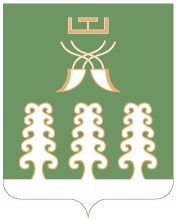 Республика БашкортостанАдминистрация сельского поселенияМичуринский  сельсоветмуниципального районаШаранский районс. Мичуринск тел.(34769) 2-44-48e-mail: michurss@yandex.ru